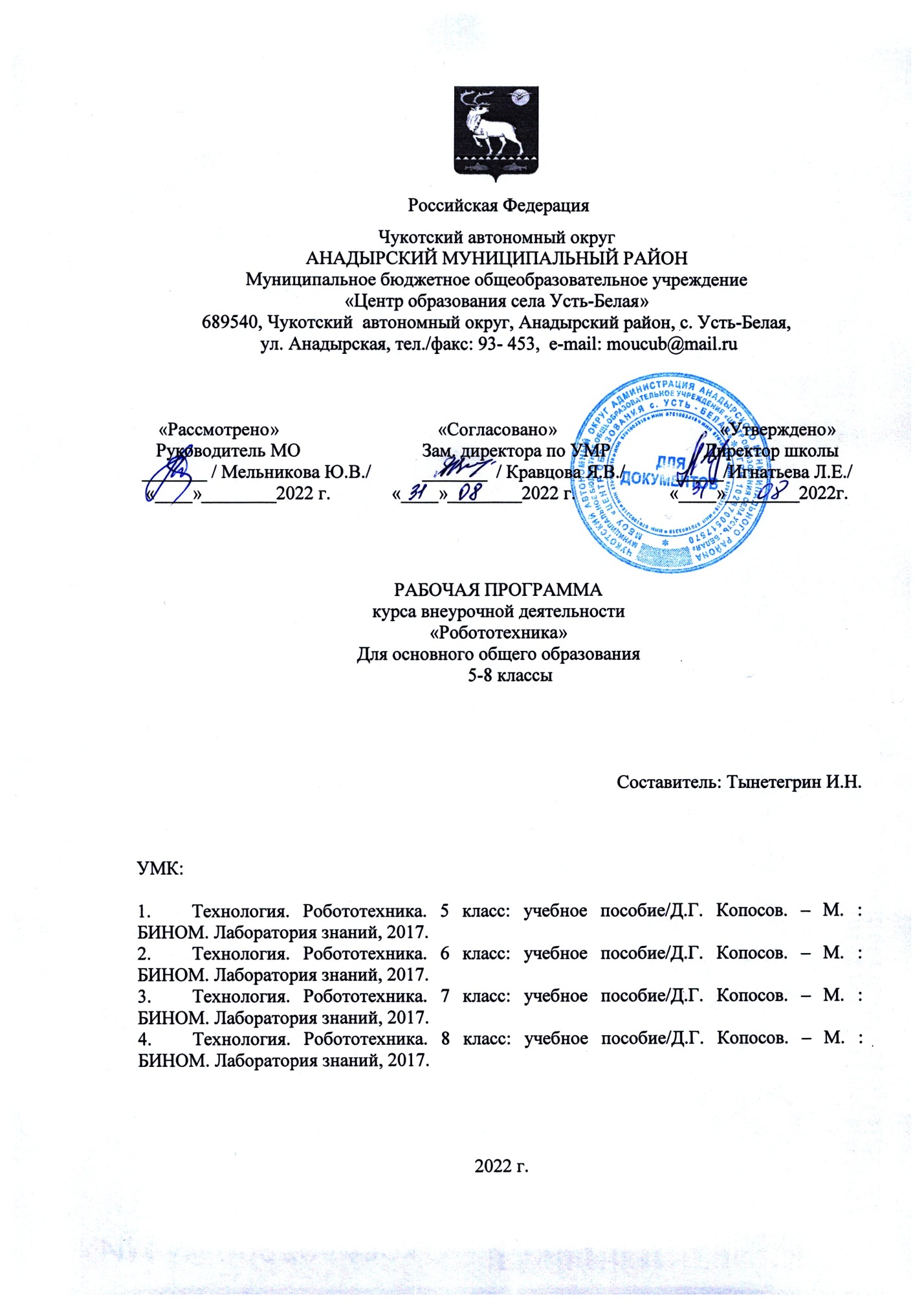 ПЛАНИРУЕМЫЕ РЕЗУЛЬТАТЫ  ОСВОЕНИЯКУРСА ДОПОЛНИТЕЛЬНОГО ОБРАЗОВАНИЯПредметные результатыУчащиеся: Будут иметь представление о роли и значении робототехники в жизни; Поймут смысл принципов построения робототехнических систем и смогут объяснять их значение; Овладеют основными терминами робототехники и смогут использовать их при проектировании и конструировании робототехнических систем; Освоят основными принципы и этапы разработки проектов и смогут самостоятельно и/или с помощью учителя создавать проекты; Освоят принципы работы механических узлов и смогут понять назначение и принципы работы датчиков различного типа; Смогут выполнить алгоритмическое описание действий применительно к решаемым задачам; Смогут использовать визуальный язык для программирования простых робототехнических систем; Смогут отлаживать созданных роботов самостоятельно и/или с помощью учителя;Будут понимать смысл основных терминов робототехники, правильно произносить и адекватно использовать; Поймут принципы работы и назначение основных блоков и смогут объяснять принципы их использования при конструировании роботов;Освоят разработку алгоритмов с использованием ветвления и циклов, смогут использовать вспомогательные алгоритмы;Расширят представление о возможностях использования датчиков касания, световых и звуковых датчиков.Метапредметные результатыУчащиеся смогут: Найти практическое применение и связь теоретических знаний, полученных в рамках школьной программы; Получить практические навыки планирования своей краткосрочной и долгосрочной деятельности; Выработать стиль работы с ориентацией на достижение запланированных результатов; Использовать творческие навыки и эффективные приемы для решения простых технических задач; Использовать на практике знания об устройствах механизмов и умение составлять алгоритмы решения различных задач; Использовать полученные навыки работы различным инструментом в учебной и повседневной жизни;Найти практическое применение знаниям из математики для решения задач или реализации проектов:Систематизировать представление о системах искусственного интеллекта и использовании его в робототехнике.Личностные результатыУчащиеся смогут:Получить социальный опыт участия в индивидуальных и командных состязаниях; Найти свои методы и востребованные навыки для продуктивного участия в командной работе; Убедиться в ценности взаимовыручки, поддержания доброжелательной обстановки в коллективе; Научиться использовать навыки критического мышления в процессе работа над проектом, отладки и публичном представлении созданных роботов; Укрепить и усовершенствовать в себе чувство самоконтроля и ответственности за вверенные ценности; Развить внимательное и предупредительное отношение к окружающим людям и оборудованию в процессе работы;Научиться использовать навыки критического мышления в процессе работа над проектом, отладки и публичном представлении созданных роботов.Учебно-методический план5 класс6 класс7 класс8 классСОДЕРЖАНИЕ КУРСА ДОПОЛНИТЕЛЬНОГО ОБРАЗОВАНИЯ5 классРОБОТЫ (5 часов)Что такое робот. Робот EV3. Сборочный конвейер. Проект «Валли». Культура производства.РОБОТОТЕХНИКА (8 часов)Робототехника и ее законы. Передовые направления в робототехнике. Программа для управления роботом. Графический интерфейс. Проект «Незнайка». Первая ошибка. Как выполнять несколько дел одновременно. АВТОМОБИЛИ (4 часа)Минимальный радиус поворота. Как может поворачивать робот. Проект «Настройка для поворотов». Кольцевые автогонки. РОБОТЫ И ЭКОЛОГИЯ (2 часа)Проект «Земля Франца-Иосифа». Нормативы.РОБОТЫ И ЭМОЦИИ (5 часов)Эмоциональный робот. Экран и звук. Проект «Встреча». Конкурентная разведка. Ожидание. Проект «Разминирование».ПЕРВЫЕ ОТЕЧЕСТВЕННЫЕ РОБОТЫ (2 часа)Первый робот в нашей стране.ИМИТАЦИЯ (5 часов)Роботы-симуляторы. Алгоритм и композиция. Свойства алгоритма. Система команд исполнителя. Проект «Выпускник».ЗВУКОВЫЕ ИМИТАЦИИ (3 часа)Звуковой редактор и конвертер. Проект «Послание». Проект «Пароль и отзыв».Резерв (1 час)6 классКОСМИЧЕСКИЕ ИССЛЕДОВАНИЯ ( 4 часа)Космонавтика. Роботы в космосе. Проект «Первый спутник». Проект «Живой груз». Исследования луны. Проект «Первый лунный марафон». Гравитационный маневр. Проект «Обратная сторона Луны».ИСКУССТВЕННЫЙ ИНТЕЛЛЕКТ (4 часа)Тест Тьюринга и премия Лёбнера. Искусственный интеллект. Интеллектуальные роботы. Справочные системы. Исполнительное устройство. Проект «Первые исследования».КОНЦЕПТ-КАРЫ (1 час)Что такое концепт-кар. Проект «Шоу должно продолжаться».МОТОРЫ ДЛЯ РОБОТОВ (2 часа)Сервомотор. Тахометр. Проект «Тахометр».КОМПЬЮТЕРНОЕ МОДЕЛИРОВАНИЕ (2 часа)Модели и моделирование. Цифровой дизайнер. Проект «Первая 3D-модель». ПРАВИЛЬНЫЕ МНОГОУГОЛЬНИКИ (1 час)Углы правильных многоугольников. Проект «Квадрат».ПРОПОРЦИЯ (1 час)Метод пропорции. Проект «Пчеловод». Первая проверка.«ВСЁ ЕСТЬ ЧИСЛО» (1 час)Итерации. Магия чисел. Проект «Счастливая восьмерка».ВСПОМОГАТЕЛЬНЫЕ АЛГОРИТМЫ (1 час)Вложенные циклы. Вспомогательные алгоритмы. Проект «Правильный тахометр».«ОРГАНЫ ЧУВСТВ» РОБОТА (4 часа)Чувственное познание. Робот познает мир. Датчик звука. Проект «На старт, внимание, марш!» Проект «Инстинкт самосохранения». Проект «Автоответчик». Проект «Робот-кукушка». Проект «Визуализируем громкость звука».ВСЁ В МИРЕ ОТНОСИТЕЛЬНО (2 часа)Как измерить звук. Проценты от числа. Проект «Измеритель уровня шума». Конкатенация.БЕЗОПАСНОСТЬ ДОРОЖНОГО ДВИЖЕНИЯ ( 6 часов)Третье воскресенье ноября. Первая проблема. Датчик цвета и яркости. Проект «Дневной автомобиль». Потребительские свойства товара. Альтернатива. Проект «Безопасный автомобиль». Проект «Трехскоростное авто». Проект « Ночная молния». Проект «Авто на краю».  ФОТОМЕТРИЯ ( 3 часа)Измерение яркости свет. Проект «Режим дня». Проект «Измеритель освещенности».ДАТЧИК КАСАНИЯ ( 2 часа)Тактильные ощущения. Датчики касания. Проект «Перерыв 15 минут». Проект «Кто не работает – тот не ест».Резерв (1 час)7 классСИСТЕМЫ ПЕРЕВОДА ( 2 часа)Язык «человек - компьютер». Практическая работа «Компьютерные переводчики». Практическая работа «Технический перевод».КОДИРОВАНИЕ (4 часа)Азбука Морзе. Проект «Телеграф». Практическая работа «Кодируем и декодируем». Практическая работа «Борьба с ошибками при передаче».МИР В ЦВЕТЕ (1 час)	Цвет для робота. Проект «Робот определяет цвет». Проект «Меняем освещенность».МИР ЗВУКА(1 час)Частота звука. Проект «Симфония звука».РОБОТЫ В ЛЕСОПОЛОСЕ (1 час)Защитные лесонасаждения. Проект «Лесовосстановительная рубка». Проект «Ажурные насажения».ЧИСЛО «ПИ» (3 часа)Диаметр и длина окружности. Практическая работа «Не верь своим глазам». Эксперимент «Ищем взаимосвязь величин. Немного истории. Проект «Робот-калькулятор».ИЗМЕРЯЕМ РАССТОЯНИЕ (2 часа)Курвиметр и одометр. Математическая модель однометра. Проект «Одометр».Модель курвиметр.ВРЕМЯ (1 час)Секунда. Таймер. Проект «Секундомеры».СИСТЕМА СПОРТИВНОГО ХРОНОМЕТРАЖА (2 часа)Проект «Стартовая калитка». Минуты, секунды, миллисекунды… Мой блок с параметром. Проект «Самый простой хронограф».СКОРОСТЬ (2 часа)Проект «Измеряем скорость». Скорость равномерного движения. Скорость неравномерного движения. Проект «Спидометр». Зависимость скорости от мощности мотора.ГДЕ ЧЕРПАТЬ ВДОХНОВЕНИЕ (5 часов)Бионика. Датчик ультразвука. Проект «Дальномер». Проект «Робот-прилипала». Проект «Соблюдение дистанции». Проект «Охранная система».ИЗОБРЕТАТЕЛЬСТВО (2 часа)Терменвокс. Проект «Умный дом».СИСТЕМА ПОДСЧЁТА ПОСЕТИТЕЛЕЙ (3 часа)Подсчет посетителей. Переменные. Проект «Считаем посетителей». Проект «Счастливый покупатель». Проект «Проход через турникет».ПАРКОВКА В ГОРОДЕ (5 часов)Плотность автомобильного парка. Проблема парковки в мегаполисе. Проект «Парковка». Оптимизация. Опыт – сын ошибок трудных.Резерв (1 час) 8 классСЛОЖНЫЕ ПРОЕКТЫ (1 час)Как работать над проектом. Проект «Система газ - тормоз».ПРОЕКТЫ, ПРОЕКТЫ, ПРОЕКТЫ... (2 часа)Реализуем и оформляем проект. Проект «Робот на КПП». Проект «Робот-уборщик». Проект «Цветовая система управления».ПРОГРАММНЫЙ ПРОДУКТ (2 часа)Требования к вашим программам. Практическая работа «Свойства математических действий». Практическая работа «Вспомогательная переменная». Практическая работа «Сравни – и узнаешь истину». Проект «Управление электромобилем».МЕХАНИЧЕСКИЕ ПЕРЕДАЧИ (1 час)Зубчатые передачи. Исследование «Передаточные отношения». Практическая работа «Спидометр для робота с коробкой переключения передач». Проект «Мгновенная скорость».ИМПРОВИЗАЦИЯ (3 часа)Импровизация и робот. Исследование «Случайное число». Проект «Игра в кости». Проект «Конкурс танцев». Проект «Робот, говорящий выпавшее число».ПЕРСОНАЛЬНЫЕ СЕТИ (1 час)Dybiko. Практическая работа «PAN или пропал». Проект «Экипаж лунохода».РУЧНОЕ УПРАВЛЕНИЕ  (1 час)Системы управления. Практическая работа «Замкнутая и разомкнутая системы управления». Прокт «Геймпад».ПРОМЫШЛЕННЫЕ РОБОТЫ (4 часа)Роботы в промышленности. Проект «Движемся зигзагом». Проект «Плавное движение по линии». Проект «Движемся прямо». Проект «Используем два  датчика цвета». Проект «Гараж будущего». Проект «Используем четыре датчика». Проект «Складской робот».АВТОМАТИЧЕКИЙ ТРАНСПОРТ (2 часа)Персональный автоматический транспорт. Проект «Кольцевой маршрут». Проект «Инверсия».АВТОМАТИЧЕСКОЕ УПРАВЛЕНИЕ (3 часа)Теория автоматического управления. Проект «Держи планку». Проект «Робот, будь принципиальным». Проект «Секретная служба». Проект «Поехали на регуляторе».ЗАКОНЫ РЕГУЛИРОВАНИЯ (6 часов)Пропорциональный закон. Интегральный закон. Исследование работы интегрального регулятора. Дифференциальный закон. Исследование работы дифференциального регулятора. Линейные регуляторы. Практическая работа «Композиции линейных регуляторов». Нелинейные регуляторы. Исследование работы кубического регулятора. Проект «Идеи новых регуляторов». Пропорционально-интегрально-дифференциальный регулятор. Проект «Соблюдай дистанцию». Проект «Вдоль черной линии».ПРОФЕССИЯ – ИНЖЕНЕР (8 часов)Данные, информация, знания. Инженерная специальность. Проект «Сушилка для рук». Проект «Светтофор». Практическая работа «Секундомер для учителя физкультуры». Практическая работа «Стартовая система». Проект «Приборная панель». Исследование работы лифта. Практическая работа «Стиральная машина». Практическая работа «Регулятор температуры». Проект «Послушный домашний помощник». Проект «Валли». Практическая работа «Робот-газонокосильщик». Проект «Робот-футболист». Практическая работ «Робот-погрузчик». Практическая работа «Чертежная машина». Проект «Сбор космического мусора».Резерв (1 час)УЧЕБНО-МЕТОДИЧЕСКОЕ И МАТЕРИАЛЬНО-ТЕХНИЧЕСКОЕ ОБЕСПЕЧЕНИЕ Книгопечатная продукцияТехнология. 5 класс/С. А. Бешенков; под ред. С. А. Бешенкова. – М. : БИНОМ. Лаборатория знаний, 2017.Технология. 6 класс/С. А. Бешенков; под ред. С. А. Бешенкова. – М. : БИНОМ. Лаборатория знаний, 2017.Технология. 7 класс/С. А. Бешенков; под ред. С. А. Бешенкова. – М. : БИНОМ. Лаборатория знаний, 2017.Технология. 8 класс/С. А. Бешенков; под ред. С. А. Бешенкова. – М. : БИНОМ. Лаборатория знаний, 2017.Технология. Робототехника. 5 класс: учебное пособие/Д.Г. Копосов. – М. : БИНОМ. Лаборатория знаний, 2017.Технология. Робототехника. 6 класс: учебное пособие/Д.Г. Копосов. – М. : БИНОМ. Лаборатория знаний, 2017.Технология. Робототехника. 7 класс: учебное пособие/Д.Г. Копосов. – М. : БИНОМ. Лаборатория знаний, 2017.Технология. Робототехника. 8 класс: учебное пособие/Д.Г. Копосов. – М. : БИНОМ. Лаборатория знаний, 2017.Руководство преподавателя по ROBOTC® для LEGO® MINDSTORMS® Издание второе, исправленное и дополненное / © Carnegie Mellon Robotics Academy, 2009-2012 / © Перевод: А. Федулеев, 2012Обеспечение программыОрганизационное Необходимо разделить класс на две группы, в каждой из которых должно быть 15-16 чел. Учебно-методическое  Конспекты занятий по предмету «Технология. Робототехника»;  Инструкции и презентации;  Проектные задания, проекты и рекомендации к выполнению проектов;  Диагностические работы с образцами выполнения и оцениванием;  Раздаточные материалы (к каждому занятию);  Положения о конкурсах и соревнованиях. Технические средства обученияДля организации занятий по робототехнике с использованием учебных пособий для 5–8 классов необходимо наличие в учебном кабинете следующего оборудования и программного обеспечения (из расчѐта на одно учебное место): 1. Базовый набор LEGO MINDSTORMS Education EV3.  2. Лицензионное программное обеспечение LEGO MINDSTORMS Education EV3. 3. Зарядное устройство (EV3). 4. Ресурсный набор LEGO MINDSTORMS Education EV3. 5. Датчик цвета EV3 (дополнительно 3 шт.). 6. Четыре поля для занятий (Кегельринг, Траектория, Квадраты и Биатлон). Дополнительно необходимо скачать (бесплатно) и установить следующее программное обеспечение: 7. программа трѐхмерного моделирования LEGO Digital Designer; 8. звуковой редактор Audacity; 9. конвертер звуковых файлов wav2rso.КАЛЕНДАРНО-ТЕМАТИЧЕСКОЕ ПЛАНИРОВАНИЕ«Робототехника», 5 классКАЛЕНДАРНО-ТЕМАТИЧЕСКОЕ ПЛАНИРОВАНИЕ«Робототехника», 6 классКАЛЕНДАРНО-ТЕМАТИЧЕСКОЕ ПЛАНИРОВАНИЕ«Робототехника», 7 классКАЛЕНДАРНО-ТЕМАТИЧЕСКОЕ ПЛАНИРОВАНИЕ«Робототехника», 8 класс№РазделКоличество часовВид занятийВид занятий№РазделКоличество часовЛекциипрактикумыРОБОТЫ532РОБОТОТЕХНИКА844АВТОМОБИЛИ422РОБОТЫ И ЭКОЛОГИЯ211РОБОТЫ И ЭМОЦИИ532ПЕРВЫЕ ОТЕЧЕСТВЕННЫЕ РОБОТЫ211ИМИТАЦИЯ532ЗВУКОВЫЕ ИМИТАЦИИ321Резерв1Итого:35№РазделКоличество часовВид занятийВид занятий№РазделКоличество часовЛекциипрактикумыКОСМИЧЕСКИЕ ИССЛЕДОВАНИЯ431ИСКУССТВЕННЫЙ ИНТЕЛЛЕКТ431КОНЦЕПТ-КАРЫ110МОТОРЫ ДЛЯ РОБОТОВ211КОМПЬЮТЕРНОЕ МОДЕЛИРОВАНИЕ211ПРАВИЛЬНЫЕ МНОГОУГОЛЬНИКИ110ПРОПОРЦИЯ110«ВСЁ ЕСТЬ ЧИСЛО»110ВСПОМОГАТЕЛЬНЫЕ АЛГОРИТМЫ110«ОРГАНЫ ЧУВСТВ» РОБОТА422ВСЁ В МИРЕ ОТНОСИТЕЛЬНО211БЕЗОПАСНОСТЬ ДОРОЖНОГО ДВИЖЕНИЯ632ФОТОМЕТРИЯ321ДАТЧИК КАСАНИЯ211Резерв1Итого:35№РазделКоличество часовВид занятийВид занятий№РазделКоличество часовЛекциипрактикумыСИСТЕМЫ ПЕРЕВОДА220КОДИРОВАНИЕ431МИР В ЦВЕТЕ110МИР ЗВУКА110РОБОТЫ В ЛЕСОПОЛОСЕ110ЧИСЛО «ПИ»321ИЗМЕРЯЕМ РАССТОЯНИЕ211ВРЕМЯ110СИСТЕМА СПОРТИВНОГО ХРОНОМЕТРАЖА211СКОРОСТЬ211ГДЕ ЧЕРПАТЬ ВДОХНОВЕНИЕ532ИЗОБРЕТАТЕЛЬСТВО211СИСТЕМА ПОДСЧЁТА ПОСЕТИТЕЛЕЙ321ПАРКОВКА В ГОРОДЕ532Резерв1Итого:35№РазделКоличество часовВид занятийВид занятий№РазделКоличество часовЛекциипрактикумыСЛОЖНЫЕ ПРОЕКТЫ110ПРОЕКТЫ, ПРОЕКТЫ, ПРОЕКТЫ...211ПРОГРАММНЫЙ ПРОДУКТ211МЕХАНИЧЕСКИЕ ПЕРЕДАЧИ110ИМПРОВИЗАЦИЯ321ПЕРСОНАЛЬНЫЕ СЕТИ110РУЧНОЕ УПРАВЛЕНИЕ110ПРОМЫШЛЕННЫЕ РОБОТЫ431АВТОМАТИЧЕСКИЙ ТРАНСПОРТ211АВТОМАТИЧЕСКОЕ УПРАВЛЕНИЕ321ЗАКОНЫ РЕГУЛИРОВАНИЯ633ПРОФЕССИЯ — ИНЖЕНЕР844Резерв1Итого:35№Наименование средств обученияКол-воПерсональный компьютер – рабочее место ученика: системный блок Foxline FL-507B, процессор СPU AM FX-4100+монитор PHILIPS200V4LAB/00 (1600*900)11Персональный компьютер – рабочее место учителя: Ноутбук HP1Акустическая система Genius SP-F2001Мультимедийный проектор BenQ1Сканер EPSON Perfection 12701Принтер НР1№ урока№ урокаТемаКол-во часовДатаДатаПримечание№ урока№ урокаТемаКол-во часовПланируемаяФактическаяПримечаниеРОБОТЫРОБОТЫРОБОТЫ5Что такое роботЧто такое робот1Робот EV3Робот EV31Сборочный конвейерСборочный конвейер1Проект «Валли»Проект «Валли»1Культура производстваКультура производства1РОБОТОТЕХНИКАРОБОТОТЕХНИКАРОБОТОТЕХНИКА8Робототехника и ее законыРобототехника и ее законы1Передовые направления в робототехникеПередовые направления в робототехнике1Программа для управления роботомПрограмма для управления роботом1Графический интерфейсГрафический интерфейс1Проект «Незнайка»Проект «Незнайка»1Первая ошибкаПервая ошибка1Память роботаПамять робота1Как выполнять несколько дел одновременноКак выполнять несколько дел одновременно1АВТОМОБИЛИАВТОМОБИЛИАВТОМОБИЛИ4Минимальный радиус поворотаМинимальный радиус поворота1Как может поворачивать роботКак может поворачивать робот1Проект «Настройка для поворотов»Проект «Настройка для поворотов»1Кольцевые автогонкиКольцевые автогонки1РОБОТЫ И ЭКОЛОГИЯРОБОТЫ И ЭКОЛОГИЯРОБОТЫ И ЭКОЛОГИЯ2Проект «Земля Франца-Иосифа»Проект «Земля Франца-Иосифа»1НормативыНормативы1РОБОТЫ И ЭМОЦИИРОБОТЫ И ЭМОЦИИРОБОТЫ И ЭМОЦИИ5Эмоциональный роботЭмоциональный робот1Экран и звукЭкран и звук1Проект «Встреча»Проект «Встреча»1Конкурентная разведка. ОжиданиеКонкурентная разведка. Ожидание1Проект «Разминирование»Проект «Разминирование»1ПЕРВЫЕ ОТЕЧЕСТВЕННЫЕ РОБОТЫПЕРВЫЕ ОТЕЧЕСТВЕННЫЕ РОБОТЫПЕРВЫЕ ОТЕЧЕСТВЕННЫЕ РОБОТЫ2Первые российские роботыПервые российские роботы1Краткая характеристика роботовКраткая характеристика роботов1ИМИТАЦИЯИМИТАЦИЯИМИТАЦИЯ5Роботы-симуляторыРоботы-симуляторы1Алгоритм и композицияАлгоритм и композиция1Свойства алгоритмаСвойства алгоритма1Система команд исполнителяСистема команд исполнителя1 Проект «Выпускник» Проект «Выпускник»1ЗВУКОВЫЕ ИМИТАЦИИЗВУКОВЫЕ ИМИТАЦИИЗВУКОВЫЕ ИМИТАЦИИ3Звуковой редактор и конвертерЗвуковой редактор и конвертер1Проект «Послание»Проект «Послание»1Проект «Пароль и отзыв»Проект «Пароль и отзыв»1РезервРезерв1ИтогоИтогоИтого35№ урока№ урокаТемаКол-во часовДатаДатаПримечание№ урока№ урокаТемаКол-во часовПланируемаяФактическаяПримечаниеКОСМИЧЕСКИЕ ИССЛЕДОВАНИЯКОСМИЧЕСКИЕ ИССЛЕДОВАНИЯКОСМИЧЕСКИЕ ИССЛЕДОВАНИЯ4Космонавтика. Роботы в космосеКосмонавтика. Роботы в космосе1Проект «Первый спутник». Проект «Живой груз»Проект «Первый спутник». Проект «Живой груз»1Исследования луны. Проект «Первый лунный марафон»Исследования луны. Проект «Первый лунный марафон»1Гравитационный маневр. Проект «Обратная сторона Луны»Гравитационный маневр. Проект «Обратная сторона Луны»1ИСКУССТВЕННЫЙ ИНТЕЛЛЕКТИСКУССТВЕННЫЙ ИНТЕЛЛЕКТИСКУССТВЕННЫЙ ИНТЕЛЛЕКТ4Тест Тьюринга и премия Лёбнера. Искусственный интеллектТест Тьюринга и премия Лёбнера. Искусственный интеллект1Интеллектуальные роботы. Справочные системыИнтеллектуальные роботы. Справочные системы1Исполнительное устройствоИсполнительное устройство1Проект «Первые исследования»Проект «Первые исследования»1КОНЦЕПТ-КАРЫКОНЦЕПТ-КАРЫКОНЦЕПТ-КАРЫ1Что такое концепт-кар. Проект «Шоу должно продолжаться»Что такое концепт-кар. Проект «Шоу должно продолжаться»1МОТОРЫ ДЛЯ РОБОТОВМОТОРЫ ДЛЯ РОБОТОВМОТОРЫ ДЛЯ РОБОТОВ2Сервомотор. ТахометрСервомотор. Тахометр1Проект «Тахометр»Проект «Тахометр»1КОМПЬЮТЕРНОЕ МОДЕЛИРОВАНИЕКОМПЬЮТЕРНОЕ МОДЕЛИРОВАНИЕКОМПЬЮТЕРНОЕ МОДЕЛИРОВАНИЕ2Модели и моделированиеМодели и моделированиеЦифровой дизайнер. Проект «Первая 3D-модель»Цифровой дизайнер. Проект «Первая 3D-модель»ПРАВИЛЬНЫЕ МНОГОУГОЛЬНИКИПРАВИЛЬНЫЕ МНОГОУГОЛЬНИКИПРАВИЛЬНЫЕ МНОГОУГОЛЬНИКИ1Углы правильных многоугольников. Проект «Квадрат»Углы правильных многоугольников. Проект «Квадрат»1ПРОПОРЦИЯПРОПОРЦИЯПРОПОРЦИЯ1Метод пропорции. Проект «Пчеловод». Первая проверкаМетод пропорции. Проект «Пчеловод». Первая проверка1«ВСЁ ЕСТЬ ЧИСЛО»«ВСЁ ЕСТЬ ЧИСЛО»«ВСЁ ЕСТЬ ЧИСЛО»1Итерации. Магия чисел. Проект «Счастливая восьмерка»Итерации. Магия чисел. Проект «Счастливая восьмерка»1ВСПОМОГАТЕЛЬНЫЕ АЛГОРИТМЫВСПОМОГАТЕЛЬНЫЕ АЛГОРИТМЫВСПОМОГАТЕЛЬНЫЕ АЛГОРИТМЫ1Вложенные циклы. Вспомогательные алгоритмы. Проект «Правильный тахометр»Вложенные циклы. Вспомогательные алгоритмы. Проект «Правильный тахометр»1«ОРГАНЫ ЧУВСТВ» РОБОТА«ОРГАНЫ ЧУВСТВ» РОБОТА«ОРГАНЫ ЧУВСТВ» РОБОТА4Чувственное познание. Робот познает мирЧувственное познание. Робот познает мир1Датчик звука. Проект «На старт, внимание, марш!» Проект «Инстинкт самосохранения»Датчик звука. Проект «На старт, внимание, марш!» Проект «Инстинкт самосохранения»1Проект «Автоответчик». Проект «Робот-кукушкаПроект «Автоответчик». Проект «Робот-кукушка1Проект «Визуализируем громкость звука»Проект «Визуализируем громкость звука»1ВСЁ В МИРЕ ОТНОСИТЕЛЬНОВСЁ В МИРЕ ОТНОСИТЕЛЬНОВСЁ В МИРЕ ОТНОСИТЕЛЬНО2Как измерить звук. Проценты от числа. Проект «Измеритель уровня шума»Как измерить звук. Проценты от числа. Проект «Измеритель уровня шума»1КонкатенацияКонкатенация1БЕЗОПАСНОСТЬ ДОРОЖНОГО ДВИЖЕНИЯБЕЗОПАСНОСТЬ ДОРОЖНОГО ДВИЖЕНИЯБЕЗОПАСНОСТЬ ДОРОЖНОГО ДВИЖЕНИЯ6Третье воскресенье ноября. Первая проблема. Датчик цвета и яркостиТретье воскресенье ноября. Первая проблема. Датчик цвета и яркости1Проект «Дневной автомобиль»Проект «Дневной автомобиль»1Потребительские свойства товара. Альтернатива. Проект «Безопасный автомобиль»Потребительские свойства товара. Альтернатива. Проект «Безопасный автомобиль»1Проект «Трехскоростное авто»Проект «Трехскоростное авто»1Проект «Ночная молния»Проект «Ночная молния»1Проект «Авто на краю».Проект «Авто на краю».1ФОТОМЕТРИЯФОТОМЕТРИЯФОТОМЕТРИЯ3Измерение яркости светаИзмерение яркости света1Проект «Режим дня»Проект «Режим дня»1Проект «Измеритель освещѐнности»Проект «Измеритель освещѐнности»1ДАТЧИК КАСАНИЯДАТЧИК КАСАНИЯДАТЧИК КАСАНИЯ2Тактильные ощущения. Датчики касанияТактильные ощущения. Датчики касания1Проект «Перерыв 15 минут». Проект «Кто не работает – тот не ест»Проект «Перерыв 15 минут». Проект «Кто не работает – тот не ест»РезервРезерв1ИтогоИтогоИтого35№ урока№ урокаТемаКол-во часовДатаДатаПримечание№ урока№ урокаТемаКол-во часовПланируемаяФактическаяПримечаниеСИСТЕМЫ ПЕРЕВОДАСИСТЕМЫ ПЕРЕВОДАСИСТЕМЫ ПЕРЕВОДА2Язык «человек - компьютер»Язык «человек - компьютер»1Технический переводТехнический перевод1КОДИРОВАНИЕКОДИРОВАНИЕКОДИРОВАНИЕ4Азбука МорзеАзбука Морзе1Практическая работа «Кодируем и декодируем»Практическая работа «Кодируем и декодируем»1Проект «Телеграф»Проект «Телеграф»1Практическая работа «Борьба с ошибками при передаче»Практическая работа «Борьба с ошибками при передаче»1МИР В ЦВЕТЕМИР В ЦВЕТЕМИР В ЦВЕТЕ1Цвет для робота. Выполнение проектовЦвет для робота. Выполнение проектов1МИР ЗВУКАМИР ЗВУКАМИР ЗВУКА1Частота звукаЧастота звука1РОБОТЫ В ЛЕСОПОЛОСЕРОБОТЫ В ЛЕСОПОЛОСЕРОБОТЫ В ЛЕСОПОЛОСЕ1Защитные лесонасажденияЗащитные лесонасажденияЧИСЛО «ПИ»ЧИСЛО «ПИ»ЧИСЛО «ПИ»3Диаметр и длина окружностиДиаметр и длина окружности1Эксперимент «Ищем взаимосвязь величинЭксперимент «Ищем взаимосвязь величин1Немного истории о числе «Пи»Немного истории о числе «Пи»1ИЗМЕРЯЕМ РАССТОЯНИЕИЗМЕРЯЕМ РАССТОЯНИЕИЗМЕРЯЕМ РАССТОЯНИЕ2Курвиметр и одометр. Математическая модель однометраКурвиметр и одометр. Математическая модель однометра1Модель курвиметр.Модель курвиметр.1ВРЕМЯВРЕМЯВРЕМЯ1Секунда. Таймер. Проект «Секундомеры»Секунда. Таймер. Проект «Секундомеры»1СИСТЕМА СПОРТИВНОГО ХРОНОМЕТРАЖАСИСТЕМА СПОРТИВНОГО ХРОНОМЕТРАЖАСИСТЕМА СПОРТИВНОГО ХРОНОМЕТРАЖА2Проект «Стартовая калитка»Проект «Стартовая калитка»1Минуты, секунды, миллисекунды…Минуты, секунды, миллисекунды…1СКОРОСТЬСКОРОСТЬСКОРОСТЬ2Проект «Измеряем скорость»Проект «Измеряем скорость»1Скорость равномерного и неравномерного движенияСкорость равномерного и неравномерного движения1ГДЕ ЧЕРПАТЬ ВДОХНОВЕНИЕГДЕ ЧЕРПАТЬ ВДОХНОВЕНИЕГДЕ ЧЕРПАТЬ ВДОХНОВЕНИЕ5Бионика. Датчик ультразвукаБионика. Датчик ультразвука1Проект «Дальномер»Проект «Дальномер»1Проект «Робот-прилипала»Проект «Робот-прилипала»1Проект «Соблюдение дистанции»Проект «Соблюдение дистанции»1Проект «Охранная система»Проект «Охранная система»1ИЗОБРЕТАТЕЛЬСТВОИЗОБРЕТАТЕЛЬСТВОИЗОБРЕТАТЕЛЬСТВО2ТерменвоксТерменвокс1Проект «Умный дом»Проект «Умный дом»1СИСТЕМА ПОДСЧЁТА ПОСЕТИТЕЛЕЙСИСТЕМА ПОДСЧЁТА ПОСЕТИТЕЛЕЙСИСТЕМА ПОДСЧЁТА ПОСЕТИТЕЛЕЙ3Подсчет посетителей. Блок переменнаяПодсчет посетителей. Блок переменная1Проект «Считаем посетителей»Проект «Считаем посетителей»1Проект «Проход через турникет»Проект «Проход через турникет»1ПАРКОВКА В ГОРОДЕПАРКОВКА В ГОРОДЕПАРКОВКА В ГОРОДЕ5Плотность автомобильного паркаПлотность автомобильного парка1Проблема парковки в мегаполисеПроблема парковки в мегаполисе1Проект «Парковка»Проект «Парковка»1ОптимизацияОптимизация1ОпытОпыт1РезервРезерв1ИтогоИтогоИтого35№ урока№ урокаТемаКол-во часовДатаДатаПримечание№ урока№ урокаТемаКол-во часовПланируемаяФактическаяПримечаниеСЛОЖНЫЕ ПРОЕКТЫСЛОЖНЫЕ ПРОЕКТЫСЛОЖНЫЕ ПРОЕКТЫ1Как работать над проектом. Проект «Система газ - тормоз»Как работать над проектом. Проект «Система газ - тормоз»1ПРОЕКТЫ, ПРОЕКТЫ, ПРОЕКТЫ...ПРОЕКТЫ, ПРОЕКТЫ, ПРОЕКТЫ...ПРОЕКТЫ, ПРОЕКТЫ, ПРОЕКТЫ...2Реализуем и оформляем проект. Проект «Робот на КПП»Реализуем и оформляем проект. Проект «Робот на КПП»1Проект «Робот-уборщик». Проект «Цветовая система управления»Проект «Робот-уборщик». Проект «Цветовая система управления»1ПРОГРАММНЫЙ ПРОДУКТПРОГРАММНЫЙ ПРОДУКТПРОГРАММНЫЙ ПРОДУКТ2Требования к вашим программам. Практическая работа «Свойства математических действий». Практическая работа «Вспомогательная переменная»Требования к вашим программам. Практическая работа «Свойства математических действий». Практическая работа «Вспомогательная переменная»1Практическая работа «Сравни – и узнаешь истину». Проект «Управление электромобилем»Практическая работа «Сравни – и узнаешь истину». Проект «Управление электромобилем»МЕХАНИЧЕСКИЕ ПЕРЕДАЧИМЕХАНИЧЕСКИЕ ПЕРЕДАЧИМЕХАНИЧЕСКИЕ ПЕРЕДАЧИ1Зубчатые передачи. Исследование «Передаточные отношения». Практическая работа «Спидометр для робота с коробкой переключения передач». Проект «Мгновенная скорость»Зубчатые передачи. Исследование «Передаточные отношения». Практическая работа «Спидометр для робота с коробкой переключения передач». Проект «Мгновенная скорость»1ИМПРОВИЗАЦИЯИМПРОВИЗАЦИЯИМПРОВИЗАЦИЯ3Импровизация и робот. Исследование «Случайное число»Импровизация и робот. Исследование «Случайное число»1Проект «Игра в кости». Проект «Конкурс танцев»Проект «Игра в кости». Проект «Конкурс танцев»1Проект «Робот, говорящий выпавшее число»Проект «Робот, говорящий выпавшее число»1ПЕРСОНАЛЬНЫЕ СЕТИПЕРСОНАЛЬНЫЕ СЕТИПЕРСОНАЛЬНЫЕ СЕТИ1Dybiko. Практическая работа «PAN или пропал». Проект «Экипаж лунохода»Dybiko. Практическая работа «PAN или пропал». Проект «Экипаж лунохода»1РУЧНОЕ УПРАВЛЕНИЕ  РУЧНОЕ УПРАВЛЕНИЕ  РУЧНОЕ УПРАВЛЕНИЕ  1Системы управления. Прокт «Геймпад»Системы управления. Прокт «Геймпад»1ПРОМЫШЛЕННЫЕ РОБОТЫПРОМЫШЛЕННЫЕ РОБОТЫПРОМЫШЛЕННЫЕ РОБОТЫ4Роботы в промышленности. Проект «Движемся зигзагомРоботы в промышленности. Проект «Движемся зигзагом1Проект «Плавное движение по линии». Проект «Движемся прямо». Проект «Плавное движение по линии». Проект «Движемся прямо». 1Проект «Используем два  датчика цвета». Проект «Гараж будущего»Проект «Используем два  датчика цвета». Проект «Гараж будущего»1Проект «Используем четыре датчика». Проект «Складской робот»Проект «Используем четыре датчика». Проект «Складской робот»1АВТОМАТИЧЕКИЙ ТРАНСПОРТАВТОМАТИЧЕКИЙ ТРАНСПОРТАВТОМАТИЧЕКИЙ ТРАНСПОРТ2Персональный автоматический транспорт. Проект «Кольцевой маршрут»Персональный автоматический транспорт. Проект «Кольцевой маршрут»1Проект «Инверсия»Проект «Инверсия»1АВТОМАТИЧЕСКОЕ УПРАВЛЕНИЕАВТОМАТИЧЕСКОЕ УПРАВЛЕНИЕАВТОМАТИЧЕСКОЕ УПРАВЛЕНИЕ3Теория автоматического управления. Проект «Держи планку»Теория автоматического управления. Проект «Держи планку»1Проект «Робот, будь принципиальным». Проект «Поехали на регуляторе»Проект «Робот, будь принципиальным». Проект «Поехали на регуляторе»1Проект «Секретная служба»Проект «Секретная служба»1ЗАКОНЫ РЕГУЛИРОВАНИЯЗАКОНЫ РЕГУЛИРОВАНИЯЗАКОНЫ РЕГУЛИРОВАНИЯ6 Пропорциональный закон. Интегральный закон. Исследование работы интегрального регулятора Пропорциональный закон. Интегральный закон. Исследование работы интегрального регулятора1Дифференциальный закон. Исследование работы дифференциального регулятораДифференциальный закон. Исследование работы дифференциального регулятора1Линейные регуляторы. Практическая работа «Композиции линейных регуляторов»Линейные регуляторы. Практическая работа «Композиции линейных регуляторов»1Нелинейные регуляторы. Исследование работы кубического регулятора. Проект «Идеи новых регуляторов»Нелинейные регуляторы. Исследование работы кубического регулятора. Проект «Идеи новых регуляторов»1Пропорционально-интегрально-дифференциальный регулятор. Проект «Соблюдай дистанцию»Пропорционально-интегрально-дифференциальный регулятор. Проект «Соблюдай дистанцию»1Проект «Вдоль черной линии»Проект «Вдоль черной линии»1ПРОФЕССИЯ – ИНЖЕНЕРПРОФЕССИЯ – ИНЖЕНЕРПРОФЕССИЯ – ИНЖЕНЕР8 Данные, информация, знания. Инженерная специальность. Проект «Сушилка для рук» Данные, информация, знания. Инженерная специальность. Проект «Сушилка для рук»1Проект «Светофор». Практическая работа «Секундомер для учителя физкультуры». Практическая работа «Стартовая система»Проект «Светофор». Практическая работа «Секундомер для учителя физкультуры». Практическая работа «Стартовая система»1Проект «Приборная панель». Исследование работы лифта. Практическая работа «Стиральная машина»Проект «Приборная панель». Исследование работы лифта. Практическая работа «Стиральная машина»1Практическая работа «Регулятор температуры». Проект «Послушный домашний помощник»Практическая работа «Регулятор температуры». Проект «Послушный домашний помощник»1Проект «Валли». Практическая работа «Робот-газонокосильщик»Проект «Валли». Практическая работа «Робот-газонокосильщик»1Проект «Робот-футболист». Практическая работ «Робот-погрузчик»Проект «Робот-футболист». Практическая работ «Робот-погрузчик»1Практическая работа «Чертежная машина»Практическая работа «Чертежная машина»1Проект «Сбор космического мусора»Проект «Сбор космического мусора»1РезервРезерв1ИтогоИтогоИтого35